 PRIX FRANCE QUALITÉ PERFORMANCE 2019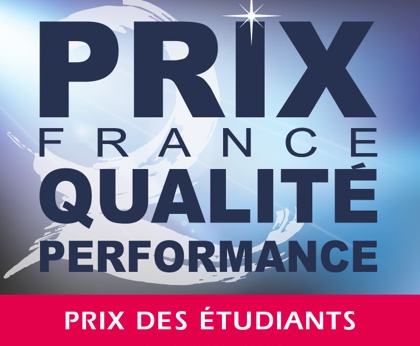   Identité du établissement d'enseignementNom de l'établissement : Adresse :Nom et Fonction du Référent :Tel : 	Mail :  Identité des étudiants candidats et catégorie de concours (jusqu'à 2 candidats) 1/ Nom et prénom du candidat : Position dans le cursus :      Bac+3, Licence pro, Licence 3        Bac+5 Master, IngénieurSpécialité étudiée :Tel : 	Mail :2/ Nom et prénom du candidat : Position dans le cursus :      Bac+3, Licence pro, Licence 3        Bac+5 Master, IngénieurSpécialité étudiée :Tel : 	Mail :  Engagement Je confirme la candidature de mon établissement au PFQP - Prix Étudiants 2018Date : 